АДМИНИСТРАЦИЯ  ИЗОБИЛЬНЕНСКОГО  СЕЛЬСКОГО ПОСЕЛЕНИЯНИЖНЕГОРСКОГО  РАЙОНАРЕСПУБЛИКИ  КРЫМПОСТАНОВЛЕНИЕ16.05.2016 г.                               с.Изобильное                                     № _43_Об утверждении плана мероприятий по противодействию коррупции вИзобильненском сельском поселенииНижнегорского района Республики Крым на 206 – 2017 годы       Руководствуясь Федеральными законами  от 06.10.2003 № 131  - ФЗ «Об общих принципах организации местного самоуправления в Российской Федерации», от 25.12.2008 г. № 273-ФЗ «О противодействии коррупции», от 17.07.2009 № 172 – ФЗ «Об антикоррупционной экспертизе нормативно – правовых актов и проектов нормативных правовых актов», Уставом МО Изобильненское сельское поселение Нижнегорского района Республики Крым:1.Утвердить план мероприятий по противодействию коррупции в Изобильненском сельском поселении Нижнегорского района Республики Крым на 2016 – 2017 годы (прилагается).2. Обнародовать настоящее распоряжение на официальном сайте и доске объявлений в помещении администрации сельского поселения по адресу: с.Изобильное пер.Центральный,15.3.Контроль за исполнением данного постановления оставляю за собой.Председатель Изобильненского сельского совета-глава администрации сельского поселения                             Л.Г.Назарова                                                                                                                                                   Утвержден                                                                                                                                                     Постановлением главы                                                                                                                                                     Изобильненского сельского                                                                                                                                                     поселения № 43 от 16.05.2016 г .   ПЛАНМЕРОПРИЯТИЙ ПО ПРОТИВОДЕЙСТВИЮ  КОРРУПЦИИв Изобильненском сельском поселении Нижнегорского района Республики Крым на 2016 -2017 годы№ п/пМероприятия Исполнители Срок исполненияОжидаемые результаты 1Обеспечение антикоррупционной экспертизы НПА Изобильненского сельского поселения  Администрация Изобильненского сельского поселения
постоянноАнтикоррупционная оптимизация нормотворческого процесса2Проведение постоянного мониторинга действующего законодательства с целью выявления изменения и своевременного учета в муниципальных правовых актахАдминистрация Изобильненского сельского поселения
постоянноАнтикоррупционная оптимизация нормотворческого процесса3Предотвращение, урегулирование и анализ фактов конфликта интересов на муниципальной службеКомиссия по соблюдению требований к служебному поведению муниципальных служащих и урегулирование конфликта интересов в администрации Изобильненского сельского поселенияПри возникновении конфликта интересов Формирование антикоррупционного общественного мнения4Организация регулярного (не реже одного раза в год) проведения социологических опросов населения с целью выявления в работе коррупционных сфер и эффективности антикоррупционных мерАдминистрация сельского поселенияРаз в кварталФормирование у населения активной гражданской позиции по противодействию коррупции5Анализ обращений граждан на предмет наличия в них информации о фактах коррупции со стороны муниципальных служащих. Принятие по результатам анализа организационных мер, направленных на предупреждение подобных фактовГлава сельского поселенияпостоянно6Анализ уровня профессиональной подготовки муниципальных служащих. Проведение аттестации в соответствии с законодательством.Глава сельского поселенияПовышении уровня квалификации муниципальных служащих7Разработка и внедрение комплекса мер по исключению административных барьеров при оформлении регистрационных документов и документов, связанных с разрешительными процедурами.Глава сельского поселения, специалисты администрациипостоянноснижение уровня коррупции 8Обеспечение эффективного контроля за соблюдением муниципальными служащими ограничений, предусмотренных законодательством о муниципальной службе.Глава сельского поселенияпостоянноСвоевременное предотвращение коррупции 9Размещение на информационных стендах сведений о фактах привлечения к ответственности должностных лиц администрации сельского поселения за правонарушения, связанные с использованием своего служебного положения.Специалисты сельского поселенияПрофилактика коррупции, устранение причин ее появления10Представление в вышестоящие органы информации о реализации мер по противодействию коррупции в сельском поселенииГлава сельского поселенияОдин раз в годснижение уровня коррупции11Экспертиза решений Совета сельского поселения и постановлений главы сельского поселения и их проектов на коррупциогенностьГлава сельского поселения; специалисты сельского поселенияПрокуратура района (по согласованию)постоянноснижение уровня коррупции12Проведение проверки на причастность муниципальных служащих к осуществлению предпринимательской деятельностиГлава сельского поселенияснижение уровня коррупции13Проверка персональных данных, предоставляемых кандидатами при поступлении на муниципальную службуГлава сельского поселенияПроведение в общеобразовательных учреждениях мероприятий на тему «Молодежь против коррупции»Изобильненская СОШДСПо плану мероприятий  школыФормирование у учащихся активной гражданской позиции по противодействию коррупции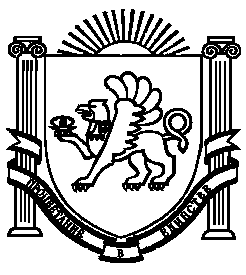 